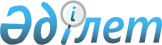 Қылмыстық-атқару инспекциясы пробация қызметінің есебінде тұрған адамдар үшін, сондай-ақ бас бостандығынан айыру орындарынан босатылған адамдар және интернаттық ұйымдарды бітіруші кәмелетке толмағандар үшін жұмыс орындарына квота белгілеу туралы
					
			Күшін жойған
			
			
		
					Оңтүстік Қазақстан облысы Отырар ауданы әкімдігінің 2013 жылғы 19 қарашадағы № 503 қаулысы. Оңтүстік Қазақстан облысының әділет департаментімен 2013 жылғы 11 желтоқсанда № 2426 болып тіркелді. Күші жойылды - Оңтүстік Қазақстан облысы Отырар ауданы әкімдігінің 2016 жылғы 17 мамырдағы № 173 қаулысымен      Ескерту. Күші жойылды - Оңтүстік Қазақстан облысы Отырар ауданы әкімдігінің 17.05.2016 № 173 қаулысымен.

      РҚАО-ның ескертпесі.

      Құжаттың мәтінінде түпнұсқаның пунктуациясы мен орфографиясы сақталған.

      "Қазақстан Республикасындағы жергілікті мемлекеттік басқару және өзін-өзі басқару туралы" 23 қаңтардағы 2001 жылғы Қазақстан Республикасының Заңының 31-бабының 1-тармағының 14-3) тармақшасына, "Халықты жұмыспен қамту туралы" 23 қаңтардағы 2001 жылғы Қазақстан Республикасының Заңының 7-бабының 5-5), 5-6) тармақшаларына сәйкес, Отырар ауданы әкімдігі ҚАУЛЫ ЕТЕДІ:

      1. Қылмыстық-атқару инспекциясы пробация қызметінің есебінде тұрған адамдар үшін, сондай-ақ бас бостандығынан айыру орындарынан босатылған адамдар және интернаттық ұйымдарды бітіруші кәмелетке толмағандар үшін жұмыс орындарының жалпы санының бір проценті мөлшерінде квота белгіленсін.

      2. Осы қаулының орындалуын бақылау аудан әкімінің орынбасары Б.Ибадуллаевқа жүктелсін.

      3. Осы қаулы алғашқы ресми жарияланған күнінен кейін күнтізбелік он күн өткен соң қолданысқа енгізіледі.


					© 2012. Қазақстан Республикасы Әділет министрлігінің «Қазақстан Республикасының Заңнама және құқықтық ақпарат институты» ШЖҚ РМК
				
      Аудан әкімі

С.Полатов
